Додаток до рішення Київської міської радивід _____________ № _____________План-схемадо дозволу на розроблення проєкту землеустрою щодо відведення земельної ділянки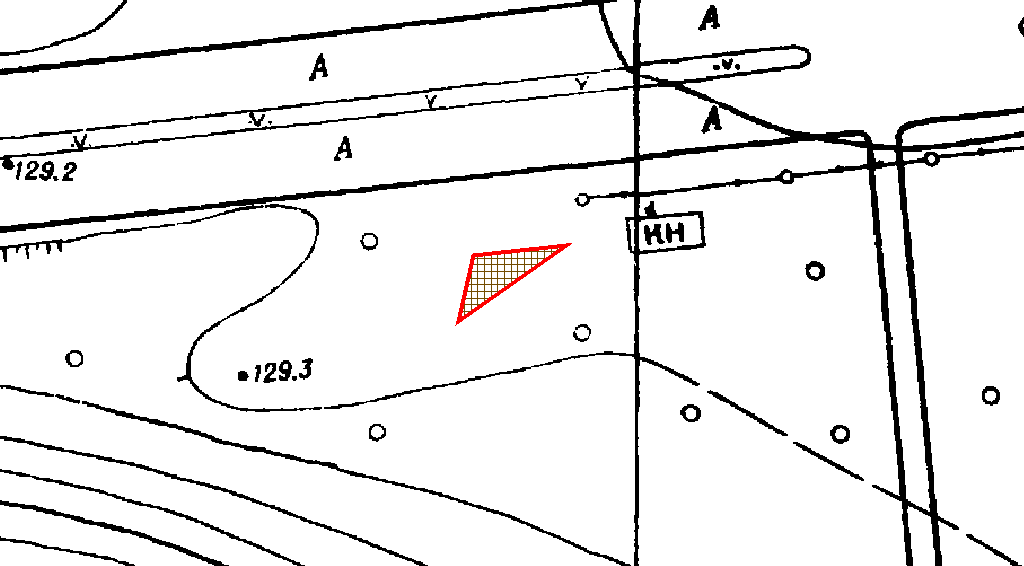 клопотаннявід 26.02.2024 № 774305018код земельної ділянки75:692:0037юридична/фізична особаТОВАРИСТВО З ОБМЕЖЕНОЮ ВІДПОВІДАЛЬНІСТЮ «ЮКРЕЙН ТАУЕР КОМПАНІ»адреса земельної ділянким. Київ, р-н Святошинський, шосе Житомирське, 19 кмвид землекористуванняорендавид використанняземельної ділянкидля розміщення технічних засобів та споруд електронних комунікаційорієнтовний розмір0,01 гаКиївський міський головаВіталій КЛИЧКО